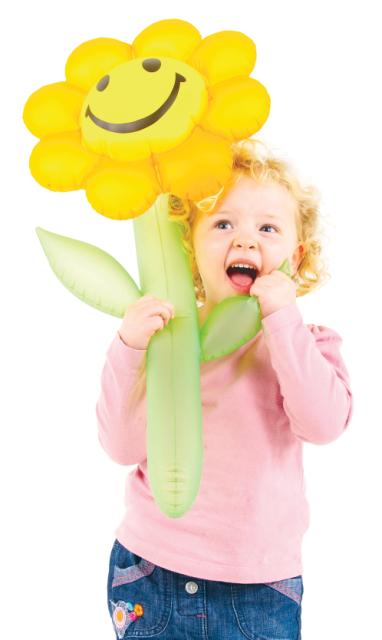                                     Mission StatementHome-Start offers support, friendship and practical help to parents with young children, in local communities throughout the UK and with British Forces in Germany and Cyprus.Home-Start offers a unique service, recruiting and training volunteers - who are usually parents themselves - to visit families at home who have at least one child under 5 to offer informal, friendly and confidential support.To help give children the best possible start in life, Home-Start supports parents as they grow in confidence, strengthen their relationships with their children and widen their links with the local community.